ReporterAufgaben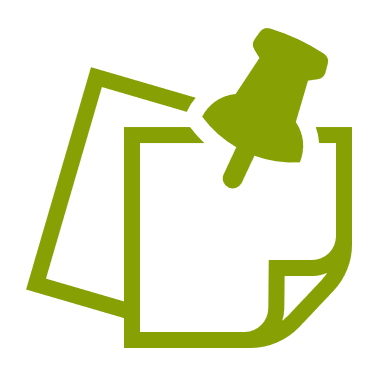 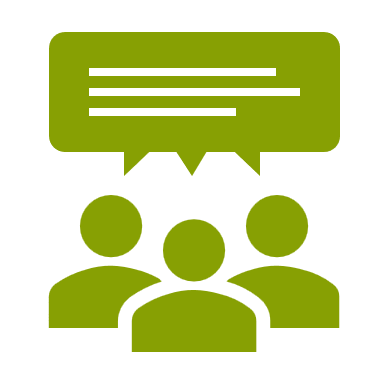 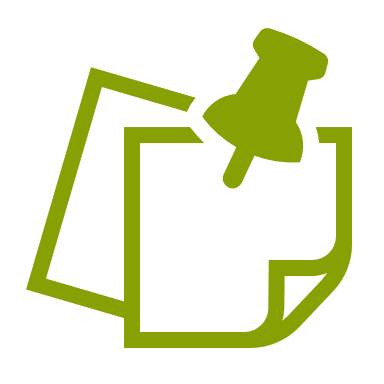 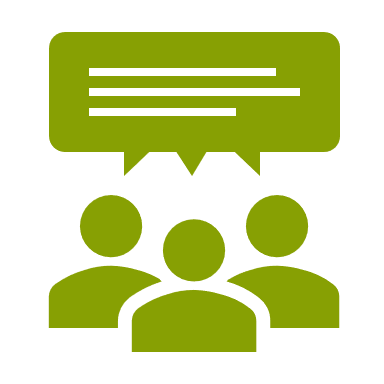 Ideen für den Filmbeitrag entwickelnJedes Zweierteam produziert einen Filmbeitrag. Dreh und Schnitt werden erst zu einem späteren Zeitpunkt durchgeführt. In einem ersten Schritt recherchiert ihr zunächst das Thema und entwickelt Ideen zum Inhalt und Aufbau eures Films: Welche Orte und Situationen sollten gefilmt werden? Welche Gesprächspartner interviewt werden? Wie sieht der chronologische Ablauf der einzelnen Szenen aus? Werden Aufsager gezeigt? Welcher Off-Text (gesprochener Text, ohne dass dabei der Sprecher im Bild zu sehen ist) ist zu hören? Erstellt für den Off-Text bereits erste Textfragmente.